Junior Auxiliary of Slidell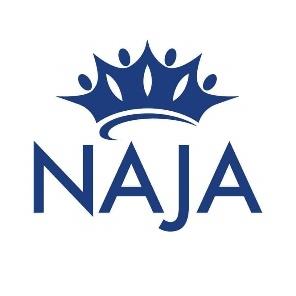 Scholarship Recommendation FormPlease submit via email to jascollegeboundapplicants@gmail.com by March 31st, 2024 at noon. Reference Contact Information:Name:Phone number:Email Address:Applicant you are serving as a reference for:Relationship to the applicant:						Years Known:Using 150 words or less per entry, please answer the following:1. Please highlight the applicant’s strengths and their potential to exceed at trade school, a junior college or a university.2. What do you think makes the applicant unique from other high school students who may be applying?3. Are you aware of any leadership positions the applicant has held, and/or any community service activities they have participated in?  If so, please describe their community involvement outside of the classroom.   How do you believe these experiences have shaped their character?